Publicado en Barcelona el 02/04/2019 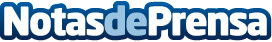 Nace Flash Pallet, la primera empresa especializada en el envío "Flash" de mercancías paletizadasTodos los sectores industriales y comerciales son conocedores de las ventajas que tiene en envío de mercancías paletizadas. Hoy nace una compañía con la que ya es posible enviar y recibir mercancías paletizadas en 24h antes de las 12hDatos de contacto: Anna Albadalejoinfo@ibertransit.com - información corporativa: https://www.ibertransit.com  +34 902108944 (+34) 902-108-944Nota de prensa publicada en: https://www.notasdeprensa.es/nace-flash-pallet-la-primera-empresa Categorias: Franquicias Logística Consumo Industria Automotriz Otras Industrias http://www.notasdeprensa.es